Что нужно знать беременной о Covid-19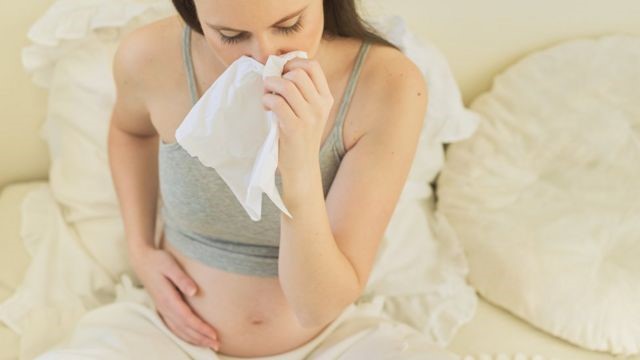 Более года мир живет с COVID-19. За этот период накопилось достаточно данных об особенностях течения новой коронавирусной инфекции у беременных женщин, рисках и влиянии на будущего ребенка. Если Вы планируете беременность или уже находитесь «в интересном положении» не лишним будет знать, что основными симптомами в ранние сроки беременности могут быть: немного повышенная температура, затрудненное дыхание, легкий насморк. Самочувствие женщины может быть аналогичным тому, как при легкой простуде, что не должно вызывать беспокойства. В каких же случаях стоит обратиться к врачу? Какие симптомы должны насторожить?Основные симптомы при легком течении COVID-19 неспецифичны, за исключением аносмии (нарушение обоняния) и изменения вкусовых ощущений, но эти симптомы наблюдаются в среднем всего у 21% беременных с COVID-19. Если у беременной возникает подозрение, что она может быть больна коронавирусной инфекцией, ей следует связаться с врачом - каждая ситуация будет оцениваться индивидуально.Необходимо отметить, что затрудненное дыхание/одышка не характерны для ранних сроков беременности и возникают преимущественно в третьем триместре в результате того, что растущая матка снижает подвижность диафрагмы и возможность дышать "полной грудью". Поэтому появление одышки на ранних сроках беременности - это безусловный повод для обращения к врачу. А также при появлении любой выраженной одышки и вероятных симптомов гипоксии (головокружение, слабость, предобморочные состояния) необходимо оценить сатурацию с использованием пульсоксиметра. Безусловно, важно также оценивать анамнез и наличие контактов с людьми, больными COVID-19.Бытует мнение, что беременные женщины, у которых снижается на этот период иммунитет, более восприимчивы к вирусу. Справедливо ли это? На данный момент нет статистических данных, подтверждающих, что беременные более восприимчивы к вирусу SARS-CoV-2 и чаще заболевают COVID-19, чем небеременные женщины такой же возрастной группы. Вопрос снижения иммунитета во время беременности довольно сложен - скорее, стоит говорить о специфической перестройке в работе иммунной системы. Клиническая картина при легком течении COVID-19 у беременных может быть "смазанной" и совершенно неспецифичной: среди наиболее распространенных симптомов - слабость (54,5%), кашель (50,3%), головная боль (42,7%). Повышение температуры наблюдается нечасто - в 27,6% случаев, одышка - у 25,9% беременных с коронавирусной инфекцией. К сожалению, беременные действительно относятся к группе риска по более тяжелому течению COVID-19. Отмечено, что у беременных с COVID-19 возможно внезапное развитие критического состояния на фоне стабильного течения заболевания. Риск тяжелого течения COVID-19 значительно возрастает при наличии таких факторов, как сахарный диабет, заболевания сердечно-сосудистой системы (артериальная гипертензия, сердечная недостаточность), заболевания органов дыхания (бронхиальная астма), аутоиммунные заболевания, ожирение. Отдельного внимания заслуживают беременные с наследственными тромбофилиями высокого тромбогенного риска и с антифосфолипидным синдромом, так как в сочетании с COVID-19 эти состояния существенно повышают риск тромбоэмболических осложнений. И стоит отметить, что курение - очень мощный "провокатор" тромбозов, особенно в сочетании с беременностью и COVID-19.Лечение беременных с COVID-19 затрудняется тем, что многие лекарственные средства противопоказаны в связи с негативным влиянием на плод. Также несколько сложнее обеспечить прон-позицию (положение "лежа на животе"), особенно в третьем триместре. Беременные женщины испытывают большую нагрузку на сердце и легкие. Важно помнить и о негативном влиянии вируса SARS-CoV-2 на сердечно-сосудистую систему: COVID-19 может привести к миокардиту, кардиомиопатии, перегрузке правых отделов сердца и другим крайне неблагоприятным последствиям. Очень важно своевременно обратиться к врачу в случае возникновения у беременной одышки, боли в области сердца, нарушений сердечного ритма.Какие же риски для возможны для будущего ребёнка? На данный момент тератогенность вируса, т.е. способность вызывать врожденные пороки развития, не доказана. Именно поэтому нет оснований говорить о необходимости аборта, если женщина заболела COVID-19 в первом триместре беременности. Беременность следует прерывать только при тяжелом/критическом состоянии женщины либо в том случае, если сохранение беременности представляет опасность для ее здоровья и/или жизни.Передача коронавируса от матери ребенку во время беременности маловероятна, но после рождения новорожденный может быть подвержен инфицированию вследствие контакта с COVID-положительным человеком. Однако систематический обзор, включивший 100 тыс. беременных, показал возможность вертикальной передачи в 5,3% случаев, частоту рождения новорожденных с положительным тестом на COVID-19 - 8%.Все ведущие мировые медицинские организации, в том числе и Всемирная организация здравоохранения, говорят, что важность и ценность грудного вскармливания значительно превышает риск инфицирования новорожденного в тех случаях, когда женщина не имеет выраженных симптомов заболевания (высокая температура, выраженные кашель и чихание). Согласно инструкции Министерства здравоохранения Беларуси "Об организации медицинской помощи беременным, роженицам и родильницам с вероятной или подтвержденной COVID-19" от 6 апреля 2020 года, от грудного вскармливания при COVID-19 следует воздержаться только в том случае, когда у матери выражены симптомы респираторной инфекции (повышение температуры, кашель, чихание). При этом для кормления может использоваться сцеженное грудное молоко.Будьте здоровы и берегите себя! Данильчик Т.А. врач акушер-гинеколог 